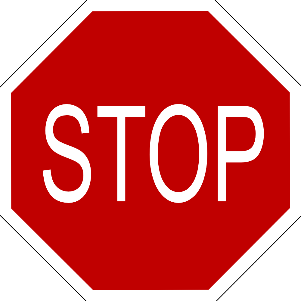 Not Allowable/Non-Reimbursable Purchases for the USDA FFVPEffective July 1, 2023***This list includes most of the restrictions; there may be others. Inquire first, if in doubt! ***No “flavor enhanced” fruits or vegetables i.e. “Grapples” (These are allowable for NSLP.)No dried fruits (Note: raisins are dried grapes; prunes are dried plums)No coconuts, ginger root, sprouts, horseradish, garlic, herbs (i.e. parsley, cilantro, dill, etc.)
No condiments of any kind for FFVP “fruit” snacks No purchased juice…not even 100% juice (unless it is made fresh at the FFVP school)No processed fruit cups if they contain preservatives (chemicals) or use gas for packagingNo frozen fruit bars…not even 100% fruitNo fruit leather, fruit roll-ups, fruit chews, trail mix, granola bars, or nutrition/energy barsNo fruit/vegetable baskets/trays for school office, nurses’ station, teachers’ lounge, etc.No ingredients (other than fresh fruits/fresh vegetables equivalent to one serving/student) will be reimbursed for purpose of nutrition education activities or cooking demonstrations No excessive claims for FFVP “Operational” and/or “Administrative” LaborNo nutrition education materials (books, CDs, DVDs, videos, games, flash cards, etc.), or promotional materials (banners/posters, stickers, note pads, stress balls, balloons, toys, etc.)No technological devices (computer, laptop, Think Pad, printer, ink cartridge, phone, data projector, television, radio, fax machine, copy machine, scanner, walkie-talkie, adding machine, etc.) or office supplies (markers, label maker, tape, staples, etc.) No decorations, visual aids, or murals painted anywhere on any surfaceNo expenses for field trips (to include entry fees, transportation fees, labor, fuel costs, etc.) No supplies for school gardens No clothing articles (t-shirts, uniforms, aprons, hats, etc.) for SN Staff, students, or anyone